     JÍDELNÍČEK                                          Týden od 20.11.-24.11.2023                                       AlergenyPondělí:              Přesnídávka                Chléb, tvarohová pomazánka s kápií, zelenina, čaj, voda                      1,3,7	Oběd                           Bramborová polévka, čaj, voda 			          Krupice, ovoce                                                                                        1,3,7	Svačinka                     ½ tmavý rohlík, ovocný talíř, mléko, čaj                                                1,3,7                                  Úterý: 	Přesnídávka                Chia bulka, sýrová pěna, zelenina, čaj, džus                                           1,3,7        	Oběd                           Hráškový krém s krutony, čaj, džus                                                 Rybí filé na másle, brambory                                                                 1,3,4,7            Svačinka                      Chléb, tavený sýr, ovoce, mléko, čaj                                                      1,3,7Středa:	Přesnídávka	          Chléb, špenátová pomazánka, zelenina, čaj, voda s pomerančem         1,3,7                  Oběd                           Kyselice, čaj, voda s pomerančem                                                 Špagety s boloňskou omáčkou                                                               1,3,7                                                 	Svačina		          Rohlík, povidla, ovoce, čaj, kakao                                                          1,3,7Čtvrtek: 	Přesnídávka               Rohlík, vitaminová pomazánka, zelenina, čaj, voda s citronem            1,3,7                                                                                        Oběd		         Pohanková polévka se zeleninou, čaj, voda s citronem                                                Hovězí maso Mexiko, dušená rýže                                                        1,3,7            Svačina                       Vícezrnný loupák, ovoce, mléko, čaj                                                     1,3,7Pátek:                                            	Přesnídávka               Chléb, vajíčková pomazánka s mrkví, zelenina, čaj, voda                     1,3,7                                 Oběd		         Rajská polévka s ovesnými vločkami, čaj, voda                                                Bulgurové rizoto, st. okurek                                                                   1,3,7	Svačina		         Kefírové mléko, rohlík, ovoce, čaj, voda                                                1,3,7              Pitný režim zajištěn po celou dobu provozuOvoce nebo zelenina je podávána k jídlu každý den.Čísla u pokrmů označují druh alergenu. Seznam alergenu je vyvěšen vedle jídelníčku.	(O) – ovoce jen pro dospělé                                                                  DOBROU CHUŤ!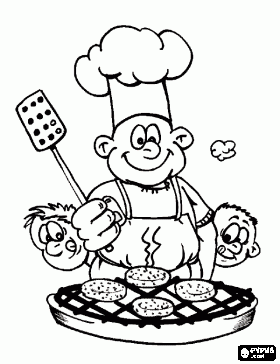   Monika Filáková	                                                                                                                Hana Tkadlecová                  (provozář)										   (kuchařka)